ҠАРАР                                                                                 ПОСТАНОВЛЕНИЕ22 сентябрь 2021 й.                           № 46                         22 сентября  2021 г.     О внесении изменений и дополнений в План мероприятий по противодействию коррупции в сельском поселении Кисак-Каинский сельсовет муниципального района Янаульский район Республики Башкортостан на 2021-2023 годы В соответствии с Федеральным законом от 06.10.2003 № 131-ФЗ «Об общих принципах организации местного самоуправления в Российской Федерации», Указом Президента Российской Федерации от 16.08.2021 №478 «О Национальном плане противодействия коррупции на 2021-2024 годы» , в целях дальнейшего развития системы противодействия коррупции в  сельском поселении Кисак-Каинский сельсовет муниципального района Янаульский район Республики Башкортостан Администрация в сельском поселении Кисак-Каинский сельсовет муниципального района Янаульский район Республики Башкортостан постановляет:1. Внести дополнения в план мероприятий по противодействию коррупции на 2021 - 2023 годы в сельском поселении Кисак-Каинский сельсовет муниципального района Янаульский район Республики Башкортостан, утвержденный постановлением Администрации в сельском поселении Кисак-Каинский сельсовет муниципального района Янаульский район Республики Башкортостан от 24.06.2021  № 27, согласно приложению.2. Обнародовать данное постановление на информационном стенде Администрации сельского поселения Кисак-Каинский сельсовет муниципального района Янаульский район Республики Башкортостан, по адресу: 452820, РБ, Янаульский район, с. Прогресс, ул. Центральная, д.3 и разместить на  сайте  сельского поселения Кисак-Каинский сельсовет муниципального района Янаульский район Республики Башкортостан по адресу: http:kisak-kain.ru.      3. Контроль исполнения настоящего постановления оставляю за собой.Глава сельского поселения                                                                                             А.С.Рафиков                                                                                                                                 Приложение         к постановлению Администрации          сельского поселения Кисак-Каинский сельсовет           муниципального района Янаульский район           Республики Башкортостан   от «22» сентября 2021 года № 46Дополнения, вносимые в планмероприятий по противодействию коррупции на 2021-2023 годыв сельского поселения Кисак-Каинский сельсовет муниципального района Янаульский район Республики Башкортостан1. Дополнить план мероприятий по противодействию коррупции следующими пунктами:БАШKОРТОСТАН РЕСПУБЛИКАҺЫЯҢАУЫЛ  РАЙОНЫМУНИЦИПАЛЬ РАЙОНЫНЫҢ КИCӘКKАЙЫН  АУЫЛСОВЕТЫ АУЫЛ БИЛӘМӘҺЕ  ХАКИМИӘТЕ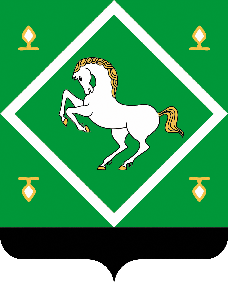 АДМИНИСТРАЦИЯсельского поселениякисак-каинский сельсоветМУНИЦИПАЛЬНОГО РАЙОНА ЯНАУЛЬСКИЙ РАЙОН РЕСПУБЛИКИ БАШКОРТОСТАН28.Проведение мониторинга участия лиц, замещающих муниципальные должности, должности муниципальной службы сельского поселения Кисак-Каинский сельсовет муниципального района Янаульский район Республики Башкортостан, в управлении коммерческими и некоммерческими организациями.Администрация сельского поселения Кисак-Каинский сельсовет муниципального района Янаульский район Республики БашкортостанСовет сельского поселения Кисак-Каинский сельсовет муниципального района Янаульский район  Республики БашкортостанРаз в полугодие29.Обеспечение участия лиц, впервые поступивших на муниципальную службу и замещающих должности, связанные с соблюдением антикоррупционных стандартов, в мероприятиях по профессиональному развитию в области противодействия коррупции.Администрация сельского поселения Кисак-Каинский сельсовет  муниципального района Янаульский район  Республики Башкортостан  Не позднее одного года со дня поступления на службу30.Обеспечение участия муниципальных  служащих, работников, в должностные обязанности которых входит участие в проведении закупок товаров, работ, услуг для обеспечения муниципальных нужд, в мероприятиях по профессиональному развитию в области противодействия коррупции, в том числе их обучение по дополнительным программам в области противодействия коррупции.  Администрация сельского поселения Кисак-Каинский сельсовет муниципального района Янаульский район Республики БашкортостанСовет сельского поселения Кисак-Каинский сельсовет муниципального района Янаульский район  Республики БашкортостанПо мере необходимости